Analysis of Classification Learning Algorithms Hana Rasheid EsmaeelDepartment of information & communication, Al Nahrain Universit,IraqINTRODUCTION          "Extracting the knowledge from the massive set of information is called Data mining".[1][12],The  data   ought to be new not obvious and one should be ready to use it ,that ought to be helpful when   deciding to find the buried patterns and interaction  that should be useful in deciding.   Data mining consists of (5) elements [1]  1. Extract, transform and load dealing Information.   2. Store and manage the info in an exceedingly two dimensional info systems.   3. Provide information access to business analysts and knowledge technology professionals.   4. Analyze the info by application code.   5. Reward the info in an exceedingly helpful format like a graph or table  Several works have used data mining to enhance the teacher performance; Asanbe M.O., Osofisan A.O. and  William W.F [2.] have "designed Artificial Neural Network (ANN) and Decision Tree scheme Their system was tested using data from a "Nigerian University", Renuka Agrawal1, Jyoti Singh, and Zadgoankar[3] "suggest a form to estimate the performance using data mining" like "association", classification rules ("Decision Tree", "Rule Induction"," K-NN", and "Naïve Bayesian") to find out traditions so as to assist them to enhanced supply the  educational process "Hemaid and El-Halees[4] in their study they use questionnaire which contains a questions on the classes ,they intend a form to "evaluate teacher performance during the apple of data mining techniques like,  classification, association rules to find out behavior so as to assist them toward enhanced the learning procedure and improve the presentation of teachers in classroom", to enhance the educational process and expand the contribution of teachers in the classroom". Works published by Ahmeda, Rizanerc and Ulusoyc [5] using Sequential Minimal Optimization ,Naïve Bayes , J48 Decision Tree ,and Multilayer Perception to Evaluate Student records to predicting the teacher performance and investigates factors that have affected students' achievements to develop the teaching system", [10] in his study to Predicted students' performance he finds that the classification scheme is repeatedly used in educational data mining area ,it include , Neural Network and Decision Tree ,the two methods greatly used by the researchers for predicting students' performance". Ms.A.Pavithra, Mr.S.Dhanaraj [11] In their study they examining the prediction accurateness of the academic performance of teaching the students using different classification algorithms like, "MLP, Naïve Bayes, Decision tree, REP tree, and J48 tree". They concluded that "many factors will influence the student performance and it may differ to the different locality of students". RESEARCH METHOD 2.1. Problem Definition:       The problem is to evaluate the teacher performance in (COIE) In Al Nahrain University within the       Referendum to the students to estimate the teacher performance by using five classifications        Algorithms, then discover which attribute have the strongest effect in teacher evaluation, and       Which algorithm was the best?        2.2. Prepare data: For this analysis data was collected from college students at totally different               Departments within the faculty of College of Information Engineering (COIE) at Al Nahrain               University in Baghdad/Iraq, for the aim of investigation, however their skilled improvement              Has taken Place throughout the term. The info was collected from the college within the type              Of form to judge teacher performance as shown in Table (1) below. [3][4][5].        2.2.1. Preparing information for this analysis, teacher's data was evaluated. Attributes and value                 Was determined.       2.2.2. Data saved in excel file in CSV (Comma Separated Values).       2.2.3. To use Weka data must be converted to Arrf (Attribute Relation File Format)         2.2.4. Using Weka (3.8.2) GUI Chooser and Explorer       2.2.5. Using Weka preprocessor and open Arff file.       2.2.6. Apply a Classification Algorithms (ZeroR, SMO, Naïve Bayesian, J48 tree and Random                  Forest).       2.1.7. Evaluate the result and performance. Figure (1) below show the proposed system.Figure (1) the proposed systemTable (1) show the Questions and Their Abbreviations2.3. The knowledge was gathering for making ready the model, the fields that are needed for data processing was taken, This includes pre-processing or extracts vital info from it then produce correct format file of the info like in weka.arff file format (Attribute Relation File Format) [3] ,as shown in  Fig (2) below.@relation teacher evaluation @attribute Name1 string@attribute Name2 numeric @attribute Namen? @data    Yes, 1, yes….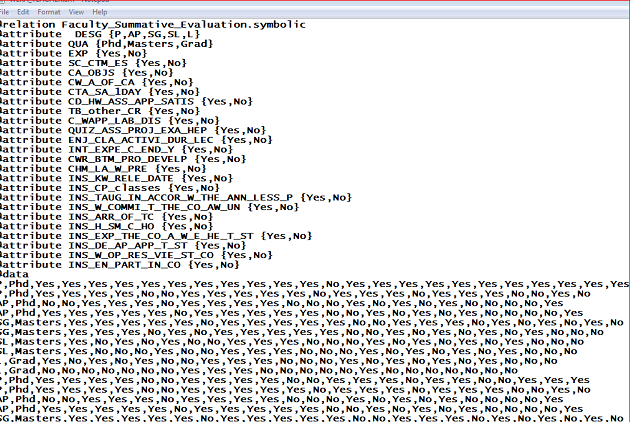 Figure (2) below show( teacher.arff) file2.4.MethodologyThe classification technique was used for the forecast of teachers’ evaluation... Five classification algorithms was used (ZeroR, SMO, Naïve Bayesian, J48 tree and Random Forest) and implemented using WEKA (3.8.2) Data mining software tool.2.5.Building Models      2.5.1.Building the Trivial model ZeroR [7] [8] [10]         2.5.1.1.In Preprocess” panel, click “Open file” button, and choose file named (teacher.arff) as                      in figure(3).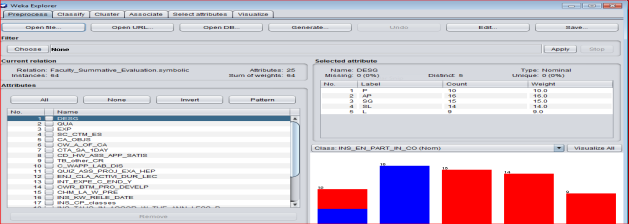 Fig (3) selected attributes of teacher.arff      2.5.1.2. Select ZeroR by Clicking “Choose” Button.
      2.5.1.3. Invoke classifier by clicking “start” button   to make a model. The analytical performance of                    The model characterized within the right hand Classifier output frame. [5] 
      2.5.1.4. The Confusion Matrix for the model is bestowed at the underside a part of the Classifier output                      Window. It is seen from it that compounds are classified as (21) affirmative and (43) No 
      2.5.1.5 the accuracy of the model is (67.187) for No and (32.813) for affirmative as in figure (4) and                   Figure(5).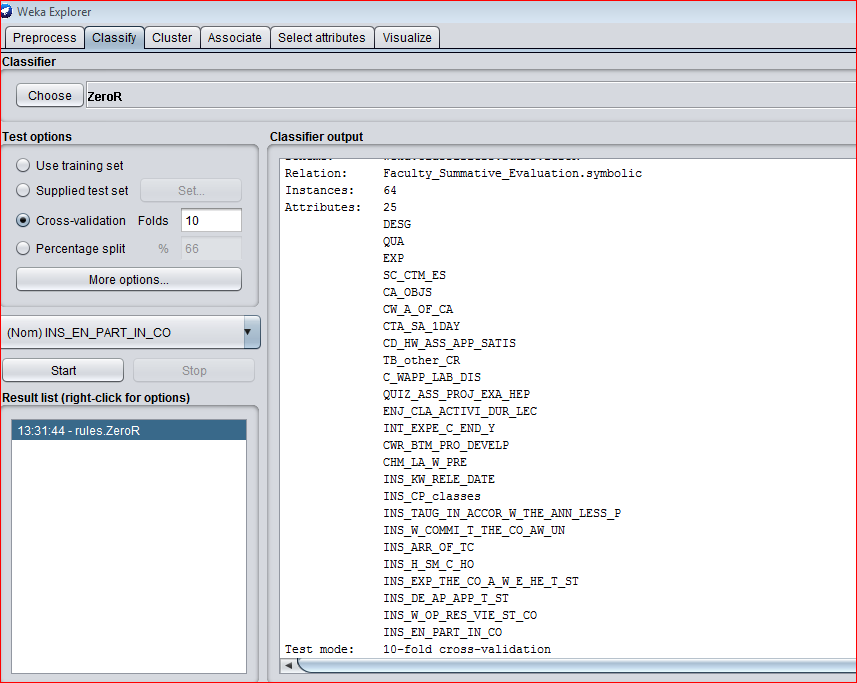 Fig. (4) ZeroR classifier output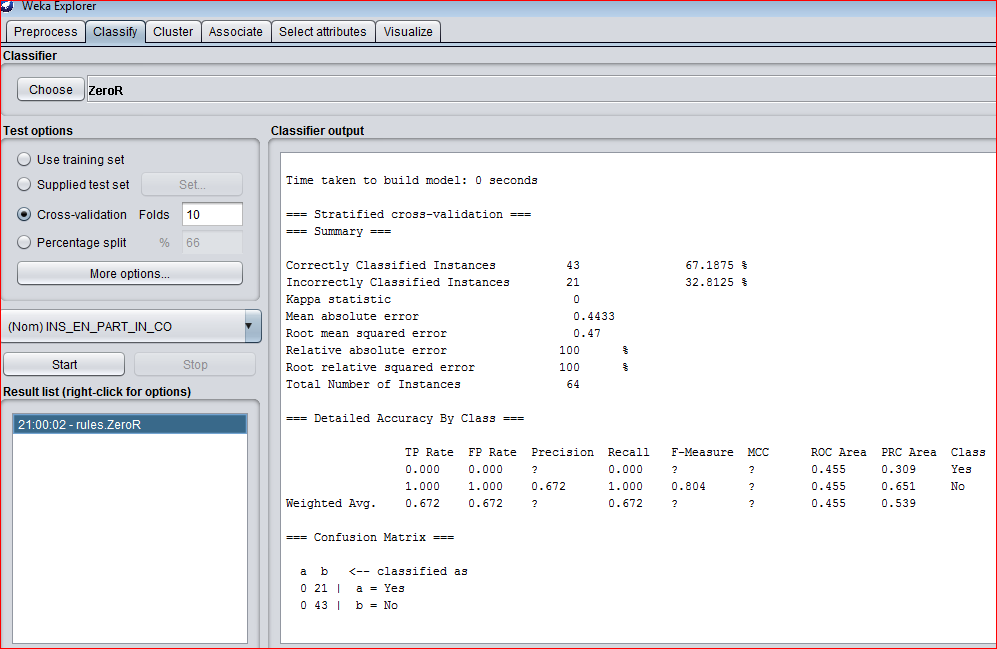 Fig (5) continue of ZeroR classifier output2.5.2.Building J48 Tree Model: [5] [6]In order to get usual illustration of the tree, do the following:      2.5.2.1.Click the correct push on the model Type trees(J48) within the Result list frame and choose the                  menu item Visualize tree Size a replacement window with graphical Illustration of the tree.      2.5.2.2.Click with the correct push to the Area during this screen, and within the popup menu Choose the                  item appropriate screen. As in Figures (6) and (7) below.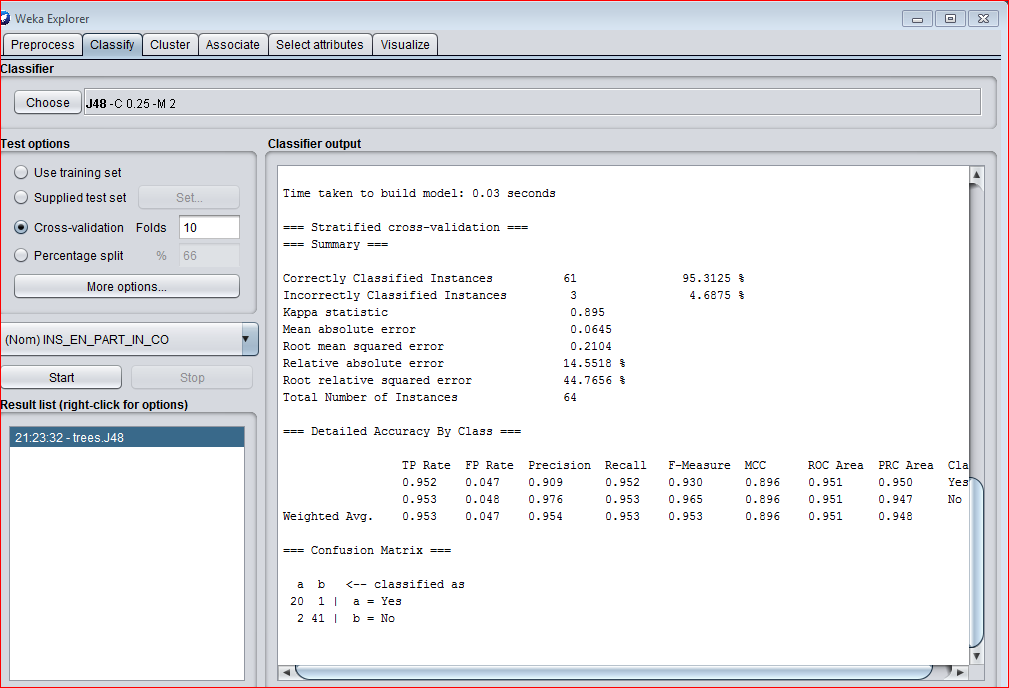 Fig (6) the Statistical of the J48 model.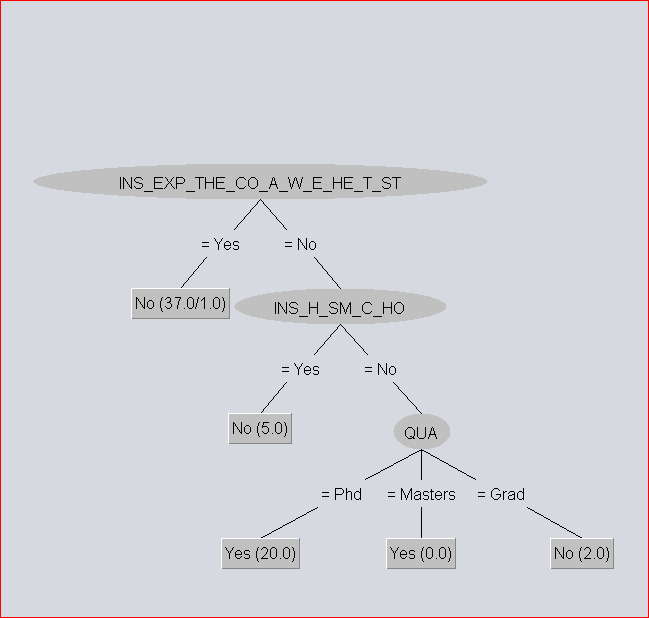 Fig (7) Visualize j48 tree       2.5.3. Building Naive Bayesian Model: As in previous models Naive Bayesian Model was built                  As shown in figure (8) 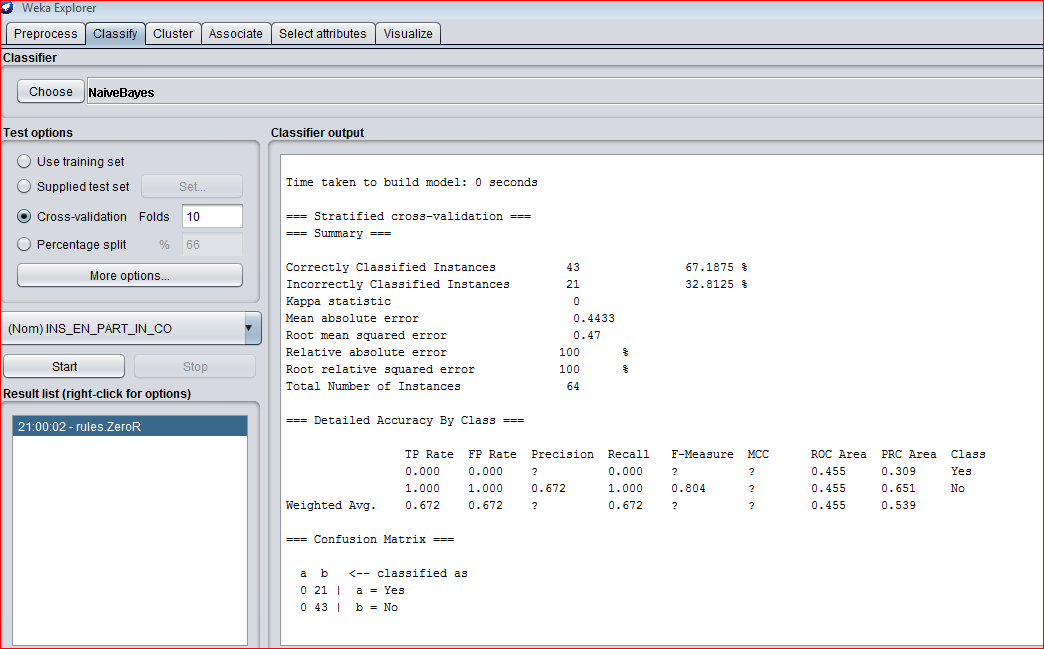 Fig. (8)  Navie Bayesian Model     2.5.4. Building Support Vector Machine Models:[6] [7]     The Weka software implements Sequential Minimal Optimization (SMO) algorithm for training a       Support vector classifier, Figure (9) below show the Classifier output for this model.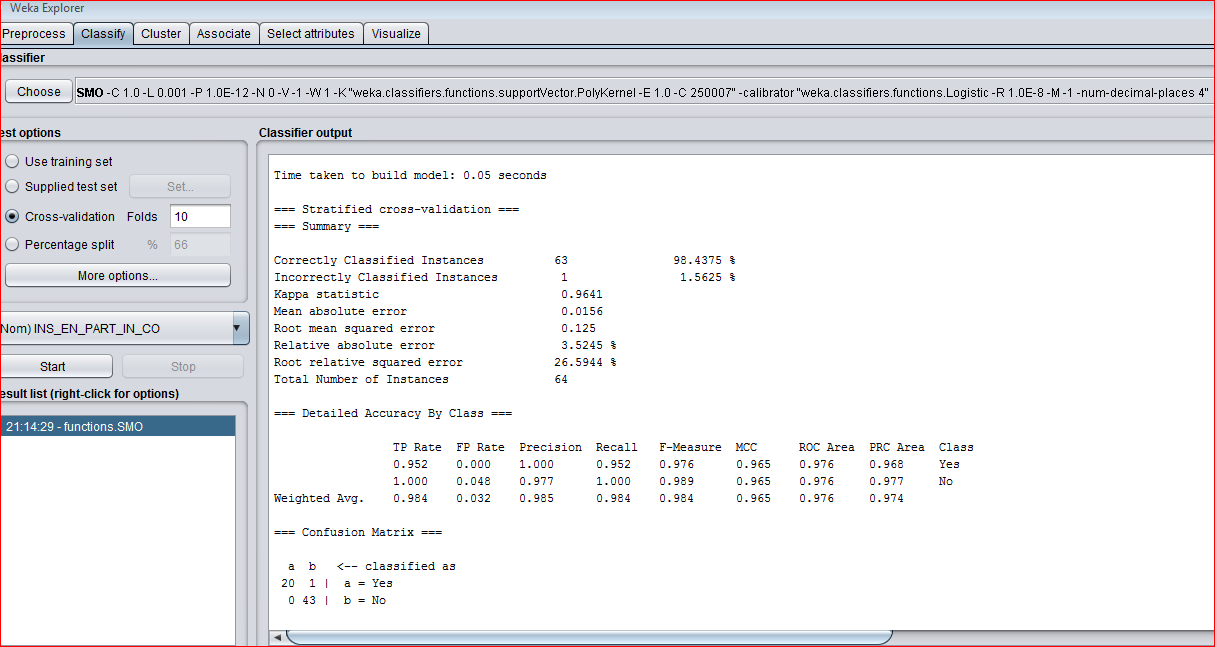 Fig (9) the classifier output for SMO  The accuracy of (Correctly Classifieds Instances) of this model is extremely high ninety eight.4375%. This truth clearly indicates that the accuracy can't be used for assessing the utility of classification models designed exploitation unbalanced datasets. For this purpose an honest selection is to use the “Kappa statistic”, that is =0.964 for this case. “Kappa statistic” is associate degree analog of the coefficient of correlation. It's worth is zero for the shortage of any relation and approaches to (1) for terribly sturdy applied math relation between the category label and attributes of instances, Another helpful applied math characteristic is “ROC Area”, that the worth =0.976 means that sensible mythical monster curves may be build and therefore the cost/benefit analysis will simply be performed. As in figure (10).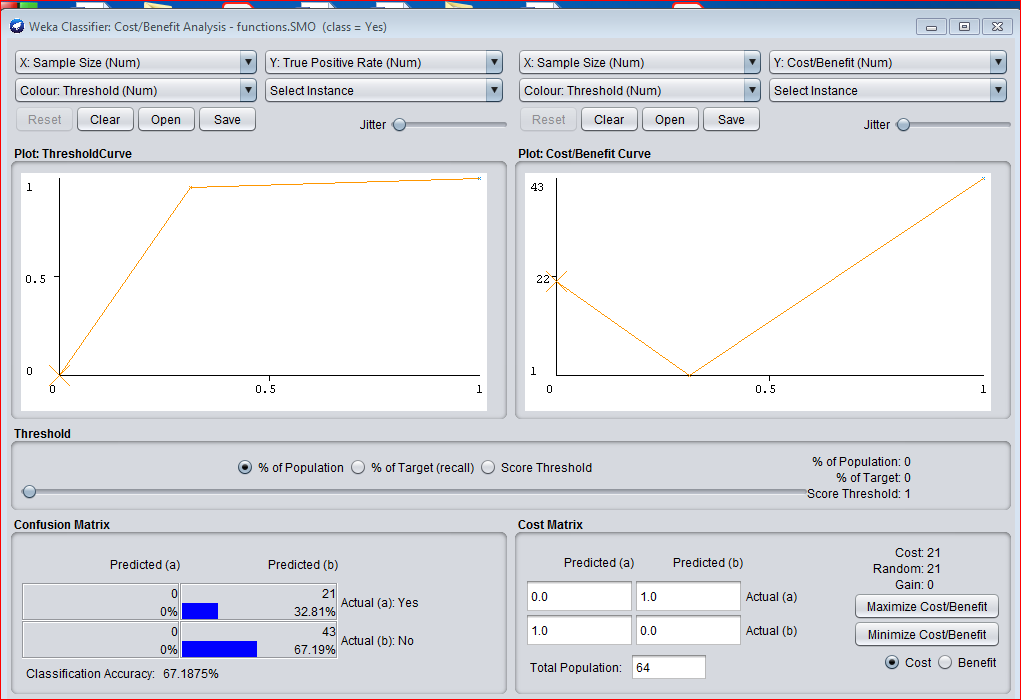                                      Fig. (10) cost/benefit analysis for SMO2.5.5. Building the Random Forest Models [8] [10]:The classifier output used for "Random Forest" algorithm be shown in Figure (11) below the accuracy of this model is extremely high= ninety eight.4375%. This reality clearly indicates the accuracy cannot be used for assess the worth of classification models designed victimization unbalanced datasets. For this purpose an honest alternative is to use the “Kappa statistic”, that is =0.964 for this case [6]. Its price is =0.9641 it's terribly robust applied math relation between the category label and attributes of instances, Another helpful applied math characteristic is “ROC Area”, that the worth =1.000 means that sensible mythical creature curves are built and therefore the cost/benefit analysis will simply be performed. As in figure (12) . .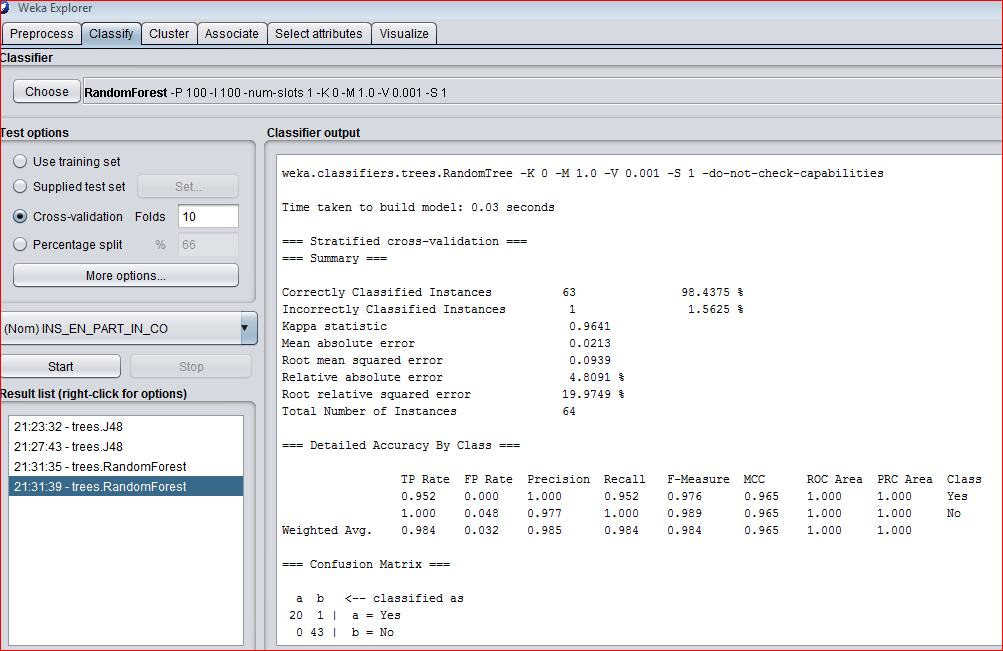 Fig. (11) Classifier output for Random Forest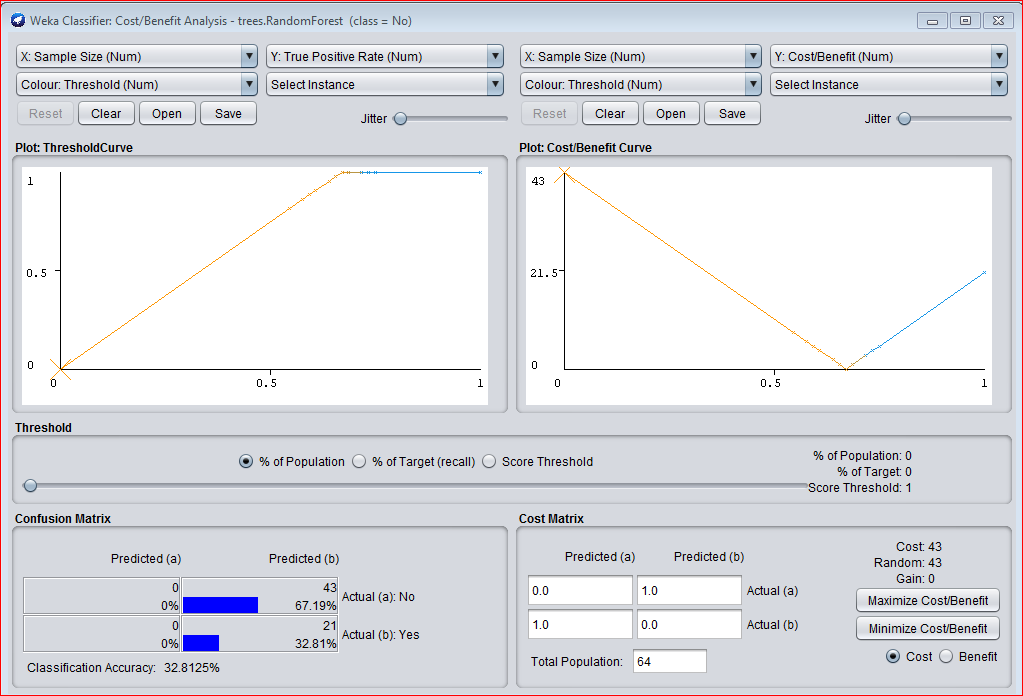       Fig. (12) cost/benefit Random Forest 2.5.6. Attribute Ranking: Weka explorer can evaluate the attributes of the data by using the following:         Select attributes→GainRatoAttribute→start→show Eval→Rank Attribute         The list of attributes and their value are appear from the higher to lower.as in table (2) below.Table 2: Attribute Ranking2.7. Performance of the models: Table(4) show the performance of the (5) algorithms Where:[7][8]              TP=true positives": variety of examples":Predicted positive that are literally positive.
  FP=false positives" : variety of examples:"Expected positive that are literally negative.
  TN=true negatives": variety of Examples ":predicted negative that are literally negative.
  FN=false negatives" : variety of Examples :"Expected negative that are literally positive.
  Weka (3.8.2) Confusion Matrix: The quantity of  properly classified instances is that the total of 
  diagonals within the matrix; all Others area unit Incorrectly classified.
  x y  <-- classified as , actual  x=0  TP FN
  actual  y=1  FN TP
  TP=TP+FN / Recall 
  Precision=TP/TP+FP
  Accuracy=TP+TN /TP+TN+FP+FN Table 4: performance of the models      CONCLUSION :From the result of Comparison of the five algorithms as in tables (4) and (5) it conclude that Algorithms SMO and Random forest Predicts higher than alternative algorithms since theier Accuracy is that the highest and have lowest average error compared to others algorithms . On functioning on performance, several attributes are tested, and found that a few of them are Effective on the performance Prediction. "The teacher clarification and was wanting to Be useful to students" was the strongest attribute and then the result plays A vital role within the performance of academics .More a lot of removing the worst hierarchal attributes (10, 11, 12, And 14), that have a lower impact on dataset can increase the Algorithms performance accuracies.REFERENCES [1]Shafiq Aslam,Imran Ashraf," Data Mining Algorithms and their applications in Education Data Mining", International Journal of Advance Research in Computer Science and Management Studies Volume 2, Issue 7, July 2014 pg. 50-56[2] Asanbe M.O., Osofisan A.O., William W.F.  "Teachers’ Performance Evaluation in Higher Educational Institution using Data Mining Technique", International Journal of Applied Information Systems (IJAIS) – ISSN: 2249-0868 Foundation of Computer Science FCS, New York, USA Volume 10 – No.7, March 2016 – www.ijais.org[3] Renuka Agrawal1, Jyoti Singh, A.S. Zadgoankar, "Summative Assessment for Performance Evaluation of a Faculty Using Data Mining Techniques ", International Journal of Advanced Research in Computer and Communication Engineering ISO 3297:2007 Certified Vol. 5, Issue 10, October 2016 Copyright.[4]Randa Kh. Hemaid1, Alaa M. El-Halees,"Improving Teacher Performance using Data Mining", International Journal of Advanced Research in Computer and Communication Engineering Vol. 4, Issue 2, February 2015.[5]Ahmed Mohamed Ahmeda, Ahmet Rizanerc, Ali Hakan Ulusoyc,"Using data mining to predict instructor performance", 12th International Conference on Application of Fuzzy Systems and Soft Computing, ICAFS , 29-30 August 2016, Vienna, Austria.[6]Wikipedia.orghttp://en.wikipedia.org/wiki/Weka_(machine_learning)[7]Tutorialspoint.com, Data Mining Tutorial Simply Easy Learning, 2-11-2014[8] http://weka.wikispaces.com/Primer[9]The WEKA Workbench Eibe Frank, Mark A. Hall, and Ian H. Witten Online Appendix for "Data Mining: Practical Machine Learning Tools and Techniques" Morgan Kaufmann, Fourth Edition, 2016 [10] A.Mohamed Shahiria,, W. Husaina , N. Abdul Rashida, "A Review on Predicting Student’s Performance using Data Mining Techniques" Procedia Computer Science 72 ,414 – 422, ELSEVIER 2015. Available online at www.sciencedirect.com[11]Ms.A.Pavithra, Mr.S.Dhanaraj,"Prediction Accuracy on Academic Performance of Students Using Different Data Mining Algorithms with Influencing Factors", IJSRCSAMS Volume 7, Issue 5 (September 2018) www.ijsrcsams.com.[12]Miss. Sharayu N. Bonde , Dr. D. K. Kirange, "Survey on Evaluation of Student's Performance in Educational Data Mining", Proceedings of the 2nd International Conference on Inventive Communication and Computational Technologies (ICICCT 2018) IEEE Xplore Compliant - Part Number: CFP18BAC-ART; ISBN:978-1-5386-1974Article InfoABSTRACT Article history:The paper attempts to apply data mining Technique, Five classification algorithms were used to build data they are (ZeroR, SMO, Naive Bayesian, J48 and Random Forest).The analysis implemented using WEKA (3.8.2) Data mining software tool. The information was collected from college of Information Engineering (COIE) In Al Nahrain University within the variety of form using "Referendum" to estimate the teacher performance; it was store in Excel file CSV format then regenerate to ARFF (Attribute Relation File Format). Many criteria like (Time taken to create models, accuracy and average error) was taken to evaluate the algorithms Random forest and , SMO Predicts higher than alternative algorithms ,since  their  accuracy is the highest and have lowest average error compared to others  ,"The teacher clarification and  wanting to be useful  to students " was the strongest attribute. Further removing the bad ranked attributes (10, 11, 12, and 14) that have a lower contact on dataset can increase accuracies of algorithms Keywords:Data mining, Weka, Decision tree, classification, teacher evaluationThe paper attempts to apply data mining Technique, Five classification algorithms were used to build data they are (ZeroR, SMO, Naive Bayesian, J48 and Random Forest).The analysis implemented using WEKA (3.8.2) Data mining software tool. The information was collected from college of Information Engineering (COIE) In Al Nahrain University within the variety of form using "Referendum" to estimate the teacher performance; it was store in Excel file CSV format then regenerate to ARFF (Attribute Relation File Format). Many criteria like (Time taken to create models, accuracy and average error) was taken to evaluate the algorithms Random forest and , SMO Predicts higher than alternative algorithms ,since  their  accuracy is the highest and have lowest average error compared to others  ,"The teacher clarification and  wanting to be useful  to students " was the strongest attribute. Further removing the bad ranked attributes (10, 11, 12, and 14) that have a lower contact on dataset can increase accuracies of algorithms Keywords:Data mining, Weka, Decision tree, classification, teacher evaluationCopyright © 2019 Institute of Advanced Engineering and Science. 
All rights reserved.Data Collected  From (COIE) In Al Nahrain UniversityAttribute And Value Are DeterminedData Saved In CSV File Format (Excel File)Converted To Arff (Attribute Relation File Format)WEKA ((3.8.2)  GUI ChooserUsing PreprocessorApply Classification Algorithms (ZeroR, SMO, Naïve Bayesian ,J48 tree and Random Forest)Evaluate Result And PerformanceSeqAttributeDescription1DESG.2QUA.Degree3EXP.Experience4SC_CTM_ESThe semester course content pedagogic and analysis were provided at the beginning5CA_OBJ.SAt the beginning The teacher were clearly specific the aims and purpose of the course.6CW_A_CAThe amount of credit allotted tothe course was positively  significance7CTA_SA_AYThe course was instructed in step with the information proclaimed on the primary day of sophistication8CD_HW_ASS._APP._SATThe class discussions homework assignment applications and studies were satisfactory9TB_other_CRThe text book and different courses resources were enough and up to this point10C_WAPP._LAB_DISThe course acceptable conversation of the laboratory applications and different studies.11QUIZ.ASS.PROJ.EXA._HEP.The quizzes assignment comes and exams contributed to serving to the educational.12ENJ.CLA.ACTIVI.DUR.LEC.The lecture allows students to participate their knowledge.13INT.EXPE.C.END.YThe course were met all student prospect14CWR_BTM_PRO._DEVEThe course was relevant and helpful to my skilled development.15CHM_LA_W_PRE.The course helped Maine check up on life and world with my new perspective.16INS._KW_RELE._DATEThe lecturer information was relevant and up to this point.17INS._CP_clasThe lecturer came ready for categories18INS._TAUG.IN_ACCOR._The lecturer instructed in accordance with the proclaimed lesson set up.19INS._W_COMMI._T_THE._CO.The lecturer was committed to the course and was comprehendible20INS._ARR._OF_T.CThe lecturer arrived of your time for categories21INS._H.SM._C_HO.The lecturer had a sleek associate of sophistication hours22INS._EXP._THE_CO._A.W.E._HE._T_The teacher clarification and was wanting to be useful  to students23INS._DE_AP_APP._T_ST.The lecturer incontestable   appositive approach to students24INS._W.OP._RES._VIE._ST._CO.The teacher was considerate of the views of student on the topic of the course.25INS._EN._PART._IN_CO.The lecturer inspired participation within the course.2.6. Models Comparison:      The performances of the (5) models were evaluated primarily based on the standards as illustrated        in table (3) below. 
       1-Prediction accuracy :The share of  properly classified instances is usually referred to as accuracy           of a model. 
       2- Time taken to create the model.
       3- Error rate.                  Table3 :Comparison  analysis on the modelsPhDMastersGradRoc AreaF-MeasureRecallPrecisionFPRateTP  RateAlgorithm0.455?0.672?0.6720.672ZeroR0.9510.9530.9530.9540.0470.953J48 Tree0.9270.9240.9220.9370.0380.922Naive Bayesian0.9760.9840.9840.9850.0320.984SMO1.0000.9840.9840.9850.0320.984RandomForest